Практикант  отдела ВЭДОбязанности:Обработка существующей клиентской базы и ее пополнение с целью поддержания и развития продаж;Информирование клиентов о состоянии исполнения заказов;Контроль, планирование и обоснование закупок;Контроль этапов доставки грузов;Документальное сопровождение сделок – выписывание бухгалтерских документов;Контроль приемки грузов с клиентами, работа с рекламациями (по качеству и количеству);Проведение анализа потребности в химикатах потребителей химической отрасли РФ;Заниматься поиском и установлением контактов с возможными поставщиками и потребителями;Подготовка схем поставок новых химикатов.Требования:Профильное образование (внешнеэкономическая деятельность)Уверенное  владение английским языком;Уверенное пользование ПК (Microsoft Office);Ответственность и исполнительность;Способность четко и системно мыслить;Стремление к познанию новой и полезной информации.Что мы предлагаем:20 часов в неделю (совмещение работы с учебой)Стажировка оплачивается;Бесплатные обеды и неограниченное количество кофе и чая в офисном Coffee Point;Удобное расположение офиса в 7-ми минутах ходьбы от м. Павелецкая или Серпуховская;Реальную возможность улучшить свой английский язык и реализовать себя в международном бизнесе;Возможность профессионального и карьерного роста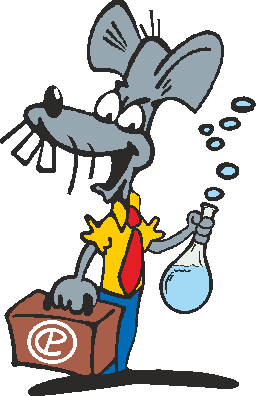 